Publicado en Aranda de Duero el 03/04/2017 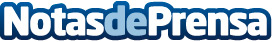 Gunnar Optiks aterriza en EspañaLa marca de referencia líder mundial en gafas 'anti-luz azul' con sede en California (EEUU) ofrecerá, a partir del mes de Abril, sus soluciones para proteger la vista dentro del mercado españolDatos de contacto:Susana SanchaDESAFIO COMUNICACION S.L.655246802Nota de prensa publicada en: https://www.notasdeprensa.es/gunnar-optiks-aterriza-en-espana_1 Categorias: Industria Farmacéutica Moda E-Commerce http://www.notasdeprensa.es